War & Remembrance (1988): Viewing Guide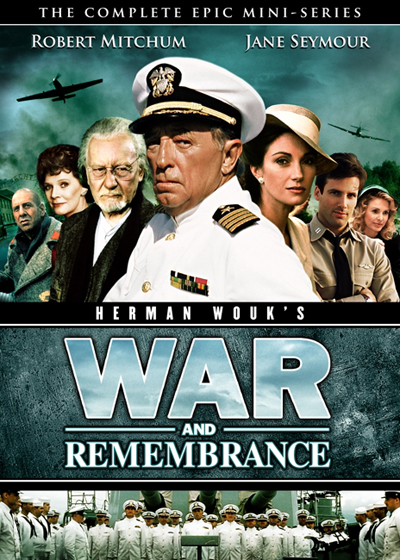 The Setting:Where? German-occupied Poland & Soviet Union When? ca. 1941-1944Big Picture:How do the scenes from the film connect to class readings, lecture, & discussion?  What parts of the film clips appear to be historically accurate, be specific with details from the movie?Selected Scenes:Auschwitz [6 minutes]December 18, 1941Prisoners at the Camp [9:16 minutes]	December 25, 1941Crematoria [18:21 minutes]Auschwitz-BirkenauBabi Yar [19:06 minutes]Pay attention to details from the clips that connect to what you already know from class, readings, and documentaries.